Publicado en Madrid el 19/02/2018 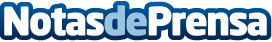 Inversores privados prestan su dinero a una plataforma contra el acoso escolarLa plataforma ZeroAcoso que lucha contra el bullying consigue financiación gracias a la aportación de 46 inversores particulares a través de la plataforma de crowdlending MytripleADatos de contacto:Alba García, Responsable de comunicación y marketing de MytripleAmarketing@mytriplea.com975245192Nota de prensa publicada en: https://www.notasdeprensa.es/inversores-privados-prestan-su-dinero-a-una Categorias: Educación Comunicación E-Commerce http://www.notasdeprensa.es